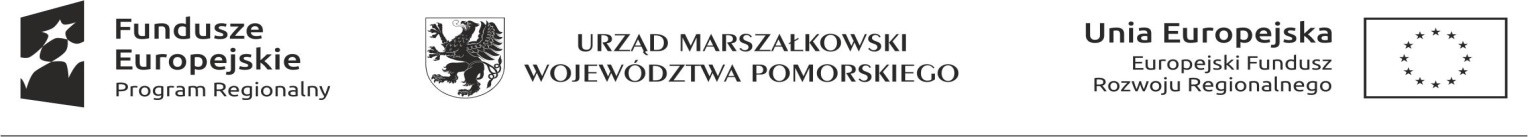 REGULAMINuczestnictwa w Wydarzeniu Gospodarczym Medlab Asia & Asia Health 2022, BangkokNiniejszy Regulamin określa zasady uczestnictwa w wydarzeniu gospodarczym wydarzenia gospodarczego podczas targów obejmującym wyjazd na targi Medlab Asia & Asia Health 2022, Bangkok w dniach 17-21.10.2022r.Wydarzenie jest organizowane w ramach projektu „Pomorski Broker Eksportowy. Kompleksowy system wspierania eksportu w województwie pomorskim.”, realizowanego w ramach Regionalnego Programu Operacyjnego Województwa Pomorskiego na lata 2014-2020, Oś priorytetowa 2: Przedsiębiorstwa, Działanie: 2.3: Aktywność eksportowa, współfinansowanego z Europejskiego Funduszu Rozwoju Regionalnego.Słownik :Projekt      -      „Pomorski      Broker       Eksportowy.       Kompleksowy       system       wspierania       eksportu  w województwie pomorskim” realizowany w ramach Regionalnego Programu Operacyjnego Województwa Pomorskiego na lata 2014-2020, Osi Priorytetowej 2 Przedsiębiorstwa, Działanie 2.3. Aktywność eksportowa, współfinansowany ze środków Unii Europejskiej (Europejskiego Funduszu Rozwoju Regionalnego).Organizator – Stowarzyszenie ,,Wolna Przedsiębiorczość” Oddział Terenowy w Gdańsku, ul. Piekarnicza 12A, 80-126 Gdańsk, NIP: 583-10-20-427, REGON: 190910690, KRS 13954 (sąd rejestrowy: Sąd Rejonowy Gdańsk- Północ w Gdańsku), Partner Projektu „Pomorski Broker Eksportowy. Kompleksowy system wspierania eksportu w województwie pomorskim”, w ramach którego organizowane jest Wydarzenie.Przedsiębiorca - przedsiębiorca z sektora mikro/małych/średnich (MŚP) przedsiębiorstw w rozumieniu przepisów ustawy z dnia 6 marca 2018 r. Prawo przedsiębiorców (Dz. U. 2021 r. poz. 162) oraz Rozporządzenia Komisji Europejskiej (UE) NR 651/2014 z dnia 17 czerwca 2014 r. uznającego niektóre rodzaje pomocy za zgodne z rynkiem wewnętrznym w zastosowaniu art. 107 i 108 Traktatu.Uczestnik – Przedsiębiorca zakwalifikowany do udziału w Wydarzeniu i biorący udział w Wydarzeniu w ramach Projektu lub Pracownik wskazany przez takiego Przedsiębiorcę. W Wydarzeniu może uczestniczyć Przedsiębiorca lub wskazany przez niego Pracownik, max. 1 osoba może uczestniczyć w Wydarzeniu w imieniu jednego Przedsiębiorcy.Pracownik - osoba zatrudniona przez Przedsiębiorcę na podstawie umowy o pracę lub innego tytułu prawnego.	Wydarzenie/Wydarzenie Gospodarcze – organizowany w ramach Projektu przez Organizatora w dniach 17- 21.10.2022 wyjazd na targi Medlab Asia & Asia Health 2022, które odbędą się w Bangkoku (Tajlandia).Region - województwo pomorskie.Startup – przedsiębiorca o okresie działalności nie dłuższym aniżeli 36 miesięcy licząc od dnia zarejestrowania we właściwym rejestrze prowadzonym w Rzeczypospolitej Polskiej.§ 1Postanowienia wstępneWydarzenie Gospodarcze jest organizowane w celu promocji gospodarczej Regionu oraz prezentacji potencjału produkcyjnego i wytwórczego Przedsiębiorców, w tym Startupów, w ramach realizowanego Projektu.W Wydarzeniu uczestniczyć będzie 4 Przedsiębiorców. Organizator zastrzega sobie prawo zwiększenia tej liczby do 6.Wydarzenie nie odbędzie, jeżeli do udziału w Wydarzeniu nie zgłosi się lub nie spełni koniecznych warunków udziału w Wydarzeniu co najmniej 3 Przedsiębiorców. W takich wypadkach Organizator zastrzega sobie takżeprawo przedłużenia rekrutacji lub przeprowadzenia rekrutacji uzupełniającej w dodatkowym terminie (także w przypadku rezygnacji Uczestników z udziału w Wydarzeniu po ogłoszeniu wyników naboru, jeżeli niemożliwa będzie rekrutacja na podstawie listy rezerwowej), co nie wymaga zmiany Regulaminu. W przypadku przeprowadzenia rekrutacji uzupełniającej, nabór będzie prowadzony tylko w zakresie pozostałych miejsc udziału w Wydarzeniu.Każdy Przedsiębiorca może delegować do udziału w Wydarzeniu 1 osobę (właściciela i/lub członka Zarządu i/lub Pracownika).Rekrutacja Przedsiębiorców rozpoczyna się z dniem ogłoszenia niniejszego Regulaminu na stronie internetowej Projektu.Organizator prowadzić będzie listę podstawową Przedsiębiorców zakwalifikowanych do udziału w Wydarzeniu oraz listę rezerwową.Udział każdego Przedsiębiorcy w Wydarzeniu objęty zostanie dofinansowaniem, które udzielane będzie w formie pomocy publicznej na podstawie przepisów Rozporządzenia Ministra Infrastruktury i Rozwoju z dnia 19 marca 2015 r. w sprawie udzielania pomocy de minimis w ramach regionalnych programów operacyjnych na lata 2014-2020 (Dz. U. z 2021 r., poz. 900) wydanego w oparciu o rozporządzenie KE nr 1407/2013 z dnia 18.12.2013r. w sprawie stosowania art. 107 i 108 Traktatu o funkcjonowaniu Unii Europejskiej do pomocy de minimis (Dz. U. UE L 352 z 24.12.2013).§ 2OfertaOrganizator zapewnia Uczestnikom możliwość udziału (w charakterze zwiedzających) w Targach Medlab Asia & Asia Health 2022, Bangkok Organizator zastrzega możliwość wprowadzenia dodatkowych obowiązkowych spotkań biznesowych w  ramach Wydarzenia.Szczegółowy program Wydarzenia zostanie przedstawiony zakwalifikowanym do udziału w Wydarzeniu Przedsiębiorcom najpóźniej 5 dni przed rozpoczęciem Wydarzenia.Organizator zapewnia Uczestnikom:Przelot z Portu Lotniczego Gdańsk im. Lecha Wałęsy do Portu Lotniczego w Bangkoku (wylot z Gdańska w dniu 17.10.2022 r.) i z Bangkoku do Portu Lotniczego w Gdańsku im. Lecha Wałęsy (wylot z Bangkoku w dniu 21.10.2022 r. (data wylotu czasu lokalnego, co oznacza, że powrót do Gdańska może mieć miejsce w dniu następnym) z 1 sztuką bagażu rejestrowanego i 1 sztuką bagażu podręcznego,  z  zastrzeżeniem,  iż Organizator nie pokrywa w dniu wyjazdu kosztów dojazdu Uczestnika z miejsca zamieszkania/siedziby do wyznaczonego miejsca wyjazdu (port lotniczy Gdańsk im. Lecha Wałęsy, Polska) ani w dniu powrotu kosztów dojazdu do miejsca zamieszkania/siedziby; szacowany całkowity czas podróży w jedna stronę (łącznie z max. 2 przesiadkami) to 19h.transport z lotniska do hotelu w dniu przyjazdu oraz transport z hotelu na lotnisko w dniu powrotu do Polski,Zakwaterowanie w Bangkoku w dniach 17-21.10.2022 r.) w hotelu min. 4* w pokojach jednoosobowych z łazienką i toaletą wraz ze śniadaniem 1 kolację w Bangkoku wraz z transportem (jeżeli kolacja będzie mieć́ miejsce dalej niż̇ w odległości 600 m od hotelu).Ubezpieczenie na okres podróży i pobytu w zakresie: a) następstw nieszczęśliwych wypadków, b)  kosztów leczenia, ratownictwa i transportu, w tym także z powodu zachorowania na Covid-19), c) OC, d) Ubezpieczenie bagażu e) ubezpieczenie kosztów zakwaterowania, wyżywienia i transportu do Polski w przypadku przymusowej kwarantanny lub izolacji w związku z Covid-19, która uniemożliwia  powrót  do Polski w pierwotnie zaplanowanym terminie,udział/wsparcie opiekunów/przedstawicieli Organizatora.	Całkowity koszt udziału w Wydarzeniu przypadający na jednego Przedsiębiorcę/Uczestnika obejmuje koszty świadczeń, o których mowa w ust. 3 powyżej.Organizator nie zapewnia i/lub nie pokrywa kosztów:Testów na obecność Covid-19 (lub innych) które są lub mogą być wymagane w celu wjazdu do Tajlandii, co oznacza, że Uczestnik ma obowiązek wykonania/sfinansowania wymaganych testów w wymaganym terminie na własny koszt),Ubezpieczenia od kosztów odwołania podróży/rezygnacji z podróży niezależnie od przyczyn, w tym z uwagi na Covid-19, co oznacza, że każde odwołanie wyjazdu przez Uczestnika/Przedsiębiorcę jest równoznaczne z rezygnacją z wyjazdu,ustanowienia wymaganego przez hotel depozytu (w formie blokady środków na karcie kredytowej), które może być warunkiem koniecznym zakwaterowania w hotelu, co oznacza, że Uczestnik musi dysponować ważną kartą kredytową i odpowiednią wysokością środków na tej karcie w celu ustanowienia takiej blokady w chwili zakwaterowania (Organizator przed wyjazdem przekaże informacje o wymaganiach stawianych przez hotel w tym zakresie).§ 3Warunki udziału w WydarzeniuO zakwalifikowaniu do udziału w Wydarzeniu decydować będzie pozytywna ocena wymagań formalnych oraz liczba punktów przyznanych za kryteria dodatkowe opisane w Załączniku nr 1 do niniejszego Regulaminu. Ocena formalna jest oceną zerojedynkową (z przypisanymi wartościami logicznymi Tak/Nie). Niespełnienie któregokolwiek z kryteriów (od 1 do 9) skutkuje uzyskaniem przez wniosek negatywnej oceny formalnej. W przypadku spełnienia wszystkich kryteriów formalnych (od 1 do 9) wniosek uzyskuje pozytywną ocenę formalną i jego weryfikacja jest kontynuowana w zakresie oceny merytorycznej.Przedsiębiorca ubiegający się o udział w Wydarzeniu musi spełnić łącznie poniższe warunki:posiadać na dzień złożenia wniosku status podmiotu zarejestrowanego we właściwym rejestrze przedsiębiorców prowadzonym w Rzeczpospolitej Polskiej,posiadać status mikro, małego lub średniego przedsiębiorcy1,posiadać siedzibę lub stałe miejsce wykonywania działalności na terenie województwa pomorskiego,nie podlegać wykluczeniu z możliwości ubiegania się o dofinansowanie ze środków Unii Europejskiej,posiadać wystarczający potencjał kadrowy umożliwiający samodzielną prezentację oferty firmy w języku angielskim lub kraju docelowego w trakcie spotkań z potencjalnymi partnerami zagranicznymi podczas wyjazdu,posiadać wystarczający potencjał marketingowy tj. materiały informacyjne na temat firmy i produktu prezentowanego podczas wyjazdu w języku angielskim lub kraju docelowego,prowadzić działalność gospodarczą w zakresie objętym tematyką Wydarzenia, tj. w branży medycznej,prezentowany przez przedsiębiorcę produkt/produkty/usługa/usługi nie może podlegać wykluczeniu z możliwości ubiegania się o pomoc publiczną na targi (Rozporządzenie nr 651/2014) oraz pomocy de minimis (Rozporządzenie nr 1407/2013),Ww. kryteria są oceniane według reguły „spełnia/nie spełnia”. Niespełnienie choćby jednego z ww. warunków uniemożliwia przedsiębiorcy udział w Wydarzeniu.1 Według kryteriów określonych w Załączniku 1 do Rozporządzenia Komisji (UE) NR 651/2014 z dnia 17 czerwca 2014 r. uznającego niektóre rodzaje pomocy za zgodne z rynkiem wewnętrznym w zastosowaniu art. 107 i 108 Traktatu.Pierwszeństwo udziału w wyjeździe mają przedsiębiorcy po raz pierwszy biorący udział w wyjeździe w ramach Projektu. Przedsiębiorca, który brał udział w innym wyjeździe organizowanym przez partnerów projektu w ramach Projektu, wpisany zostaje na listę rezerwową, co oznacza, że może zostać zakwalifikowany do udziału w Wydarzeniu pod warunkiem, że Przedsiębiorcy, którzy nie brali udziału w wyjeździe organizowanym przez partnerów projektu w ramach Projektu, nie wyczerpali puli miejsc w Wydarzeniu.Przedsiębiorca spełniający wymagania formalne podlega ocenie merytorycznej. Przedsiębiorca ubiegający się o udział w Wydarzeniu zobowiązany jest przedstawić dodatkowe informacje o prowadzonej działalności wskazane we formularzu zgłoszeniowym, w tym wskazać w szczególności:oferowany produkt lub usługi,doświadczenie eksportowe,plan rozwoju eksportu,udział w innych działaniach Projektu – udział w badaniu Proeksport (jeśli dotyczy).Informację dotyczącą posiadania strony internetowej dotyczącej działalności w zakresie branży medycznej.Ocena merytoryczna zostanie przeprowadzona z zastosowaniem skali punktowej i według ustalonych kryteriów zgodnie z Załącznikiem nr 1 do niniejszego Regulaminu w oparciu o wypełniony przez Przedsiębiorcę formularz zgłoszeniowy, o którym mowa w § 4 ust. 1 pkt. 1) Regulaminu.Uczestnik Wydarzenia ma obowiązek posiadania ważnego paszportu umożliwiającego wjazd do Tajlandii oraz dopełnienia wszelkich formalności stanowiących warunek takiego wjazdu (w tym formalności, o których mowa w § 2 ust. 5).§ 4Zgłaszanie uczestnictwa w Wydarzeniu gospodarczymPrzedsiębiorca ubiegający się o udział w Wydarzeniu, celem dokonania zgłoszenia udziału w Wydarzeniu zobowiązany jest do w terminie do 29.09.2022 r. do godz. 10:00:wypełnienia formularza zgłoszeniowego dostępnego w wersji online na stronie www.brokereksportowy.pl orazprzesłania na adres e-mail zamowienia@swp.gda.pl, tytułując wiadomość: „Pomorski Broker Eksportowy – FIME” – skanów wypełnionych i podpisanych przez osobę uprawnioną do reprezentowania wnioskodawcy: Załącznika nr 4, Załącznika nr 8 (wypełnionego przez Pracownika, jeżeli jest delegowany do udziału w Wydarzeniu), Załącznika nr 9, Załącznika nr 10, Załącznika nr 11 i Załącznika nr 12 (podpisanego przez Uczestnika Wydarzenia).Przekroczenie terminów, o których mowa w ust. 1, skutkuje utratą prawa ubiegania się o udział w Wydarzeniu.W przypadku gdy dokumenty, o których mowa w ust. 1 pkt. 2) niniejszego paragrafu podpisane zostaną przez osobę inną, niż osoba uprawniona do reprezentacji Przedsiębiorcy zgodnie z wpisem do właściwego rejestru przedsiębiorców, dołączyć należy stosowne pełnomocnictwo w oryginale obejmujące swym zakresem upoważnienie do podpisania tychże dokumentów w imieniu Przedsiębiorcy w terminie określonym w ust. 1 niniejszego paragrafu.Oryginały dokumentów, o których mowa w ust. 1 pkt. 2) i pkt. 3) niniejszego paragrafu, w przypadku zakwalifikowania Przedsiębiorcy do udziału w Wydarzeniu, Przedsiębiorca jest zobowiązany dostarczyć Organizatorowi przed podpisaniem Umowy o dofinansowanie udziału w Wydarzeniu, o której mowa w § 5 ust. 5 i ust. 6 Regulaminu, pod rygorem nie zawarcia Umowy.Warunkiem zawarcia Umowy o dofinansowanie udziału w Wydarzeniu jest przekazanie Organizatorowi danych osobowych Uczestnika niezbędnych do zakupu świadczeń objętych Umową.Organizator zastrzega, iż celem dokonania przez Przedsiębiorcę prawidłowego zgłoszenia do udziału w Wydarzeniu i zawarcia Umowy konieczne jest łączne spełnienie warunków określonych powyżej.§ 5 Kryteria i sposób wyboru UczestnikówKażde zgłoszenie do udziału w Wydarzeniu dokonane zgodnie z postanowieniami § 4 Regulaminu zostanie ocenione pod kątem spełniania warunków udziału, o których mowa w § 3 Regulaminu.Do udziału w Wydarzeniu zostanie zakwalifikowanych maksymalnie sześciu Przedsiębiorców, którzy spełniają wymagania formalne i otrzymają najwięcej punktów w wyniku dokonania oceny merytorycznej.W   przypadku   uzyskania    przez    co    najmniej    dwóch    lub    więcej    Przedsiębiorców    ubiegających    się    o udział w Wydarzeniu tej samej liczby punktów, kryterium rozstrzygającym będzie udział w badaniu Prokesport, a w przypadku takiego samego statusu Przedsiębiorców w ramach tego kryterium decyduje kolejność zgłoszeń (tj. czas przesłania formularza elektronicznego).Listę zakwalifikowanych do udziału w Wydarzeniu Przedsiębiorców, Organizator opublikuje na stronie www.brokereksportowy.pl najpóźniej do dnia 30.09.2022 r., do godziny 15.00, przy czym Organizator jest uprawniony do zmiany ww. terminu, o czym poinformuje na stronie internetowej.Z każdym zakwalifikowanym do udziału w Wydarzeniu Przedsiębiorcą, Organizator zawrze Umowę o dofinansowanie udziału w Wydarzeniu. Wzór Umowy o dofinansowanie udziału w Wydarzeniu stanowi Załącznik nr 3 do niniejszego Regulaminu.Podpisanie Umowy o dofinansowanie udziału w Wydarzeniu, o której mowa w ustępie poprzedzającym, nastąpi do dnia 02.10.2022 r., z zastrzeżeniem, iż Organizator może dokonać zmiany daty podpisania Umowy jednocześnie informując każdego z zakwalifikowanych Przedsiębiorców o zmianie i wskazując zmienioną datę podpisania Umowy.§ 6Zobowiązania Uczestników biorących udział w WydarzeniuUczestnik zobowiązuje się do pełnego uczestnictwa w przygotowanej przez Organizatora zgodnie z Programem Wydarzenia, przestrzegania postanowień niniejszego Regulaminu oraz postanowień Umowy o dofinansowanie udziału w Wydarzeniu.Każdy     z      Uczestników      będzie      zobowiązany      do      przedstawienia      Organizatorowi      Oświadczenia  o nawiązaniu kontaktów z przedsiębiorcami zagranicznymi w czasie Wydarzenia w terminie 14 dni po jego zakończeniu. Oświadczenie zawierać będzie nazwy/firmy podmiotów, z którymi nawiązany został kontakt, ich dane kontaktowe oraz adres stron internetowych zagranicznych przedsiębiorców. Wzór Oświadczenia stanowi Załącznik nr 5 do niniejszego Regulaminu.Przedsiębiorcy, upubliczniając informację o swoim uczestnictwie w Wydarzeniu w oficjalnych komunikatach w ramach prowadzonej działalności, za pośrednictwem środków masowego przekazu m.in. Internet, telewizja, radio, media społecznościowe są zobowiązani do informowania, że udział w Wydarzeniu został dofinansowany w ramach projektu „Pomorski Broker Eksportowy. Kompleksowy system wspierania eksportu w województwie pomorskim.”, realizowanego w ramach Regionalnego Programu Operacyjnego Województwa Pomorskiego na lata 2014-2020, Oś priorytetowa 2: Przedsiębiorstwa, Działanie: 2.3: Aktywność eksportowa, współfinansowanego z Europejskiego Funduszu Rozwoju Regionalnego.Uczestnicy Wydarzenia, zobowiązani są do wypełnienia i przekazania Organizatorowi w dniu zakończenia Wydarzenia Ankiety Satysfakcji Uczestnika, której wzór stanowi Załącznik nr 7 do niniejszego Regulaminu i wyrażenia opinii o Wydarzeniu, celem wskazania rezultatów skorzystania ze wsparcia w ramach Projektu.§ 7Koszty i poziom dofinansowaniaSzacowany całkowity koszt udziału Uczestnika w Wydarzeniu wynosi 13.000 zł brutto. Zmiany tej kwoty w okresie rekrutacji Uczestników będą publikowane na stronie internetowej.Przedsiębiorcy     otrzymają     dofinansowanie     z     budżetu      przeznaczonego      na      realizację      Projektu, na udział w Wydarzeniu w formie pomocy de minimis.Maksymalny poziom dofinansowania w formie pomocy de minimis udzielony jednemu Przedsiębiorcy będzie wynosił 85% całości kosztów udziału (netto) w Wydarzeniu przypadających na jednego Uczestnika, o których mowa w ust. 1 niniejszego paragrafu.Pozostała kwota nieobjęta dofinansowaniem, tj. max. 15% całości kosztów netto udziału w Wydarzeniu przypadających na jednego Uczestnika, o których mowa w ust. 1 niniejszego paragrafu, stanowić będzie wkład własny Przedsiębiorcy i razem z podatkiem VAT (od dofinansowania i wkładu własnego) pokryta zostanie z jego środków własnych.Przedsiębiorca zobowiązany jest wpłacić na rzecz Organizatora oszacowaną przez Organizatora kwotę wkładu własnego w terminie 2 dni od zawarcia Umowy (chyba że Organizator, ze względów organizacyjnych skróci ten termin do 1 dnia) na podstawie wystawionej przez Organizatora:W stosunku do Przedsiębiorców będących czynnymi podatnikami VAT faktury lub faktury proforma obejmującej 15% szacowanego wkładu własnego powiększonego o podatek od towarów i usług (23% VAT) oraz kwotę podatku od towarów i usług (23% VAT) od szacowanej kwoty dofinansowania,W stosunku do Przedsiębiorców nie będących czynnymi podatnikami VAT noty obciążeniowej zaliczkowej obejmującej 15% szacowanego wkładu własnego.Szacowany całkowity koszt udziału Uczestnika w Wydarzeniu, o którym mowa w ust. 1, niniejszego paragrafu może ulec zmianie po ostatecznym rozliczeniu kosztów uczestnictwa w Wydarzeniu, co wpłynie także na wysokość wkładu własnego, wniesionego przez Przedsiębiorcę, o którym mowa w ust. 4 niniejszego paragrafu. Organizator niezwłocznie poinformuje o tym fakcie zakwalifikowanych do uczestnictwa Przedsiębiorców.W terminie 30 dni od dnia zakończenia Wydarzenia nastąpi ostateczne rozliczenie kosztów uczestnictwa w Wydarzeniu. Organizator wystawi:	W     stosunku     do     Przedsiębiorców     będących     czynnymi     podatnikami     VAT     fakturę     końcową     z tytułu kosztu uczestnictwa w Wydarzeniu (o ile wcześniej taka faktura nie została wystawiona). Faktura będzie obejmowała faktyczną kwotę wkładu własnego Przedsiębiorcy (rozliczenie faktury zaliczkowej) powiększoną o podatek od towarów i usług (23% VAT) oraz kwotę dofinansowania netto powiększoną o podatek od towarów i usług (23% VAT). Przedsiębiorca będzie zobligowany do zapłaty kwoty wkładu własnego wraz podatkiem VAT oraz kwoty podatku VAT od kwoty dofinansowania. Ewentualna kwota nadpłaty wynikająca z wystawionej faktury rozliczeniowej zostanie zwrócona na rachunek bankowy Przedsiębiorcy – to samo, z którego nastąpiła wpłata wkładu własnego o którym mowa w ust. 4 niniejszego paragrafu,	W stosunku do Przedsiębiorców nie będących czynnymi podatnikami VAT noty obciążeniowej /uznaniowej z tytułu ostatecznego kosztu uczestnictwa w Wydarzeniu. Nota będzie obejmowała faktyczną kwotę wkładu własnego Przedsiębiorcy. Przedsiębiorca będzie zobligowany do zapłaty kwoty wkładu własnego z tytułu ewentualnej noty obciążeniowej. Ewentualna kwota nadpłaty wynikająca z wystawionej noty uznaniowej zostanie zwrócona na rachunek bankowy Przedsiębiorcy – to samo, z którego nastąpiła wpłata wkładu własnego o którym mowa w ust. 4, niniejszego paragrafu,Dofinansowanie kosztów udziału Uczestnika w Wydarzeniu obejmuje dofinansowanie kosztów świadczeń, o których mowa w § 2 ust. 3 Regulaminu. Wszelkie inne koszty związane z udziałem w Wydarzeniu (p.. ubezpieczenie sprzętu, diety pobytowe oraz ewentualne inne koszty) ponosi Przedsiębiorca we własnym zakresie.Pomocy de minimis nie udziela się, jeżeli łącznie z inną pomocą udzieloną określonemu Przedsiębiorcy w odniesieniu do tych samych wydatków kwalifikujących się do objęcia pomocą spowodowałaby przekroczenie dopuszczalnej intensywności pomocy, określonej w przepisach mających zastosowanie przy udzielaniu pomocy innej niż pomoc de minimis.W przypadku rezygnacji z udziału w Wydarzeniu przez Uczestnika lub wykluczenia Uczestnika z Wydarzenia, Przedsiębiorca zwróci Organizatorowi wszystkie koszty związane z jego uczestnictwem/uczestnictwem poniesione przez Organizatora zgodnie z postanowieniami § 9 ust. 1, ust. 4 i ust. 5 Regulaminu.Jeżeli w dacie zawierania umowy znana będzie ostateczna wysokość kosztów udziału w Przedsięwzięciu, zapłata wkładu własnego nastąpi na podstawie faktury VAT lub ostatecznej noty obciążeniowej, a ww. postanowienia dotyczące szacunkowej wartości wkładu nie mają zastosowania.§ 8Ochrona danych osobowych i zagadnienia z tym związaneW trakcie Wydarzenia będą wykonywane zdjęcia lub nagrania dźwięku i obrazu. Nagrania i zdjęcia ukazujące logotypy, znaki handlowe Uczestników mogą być używane przez Organizatora w celach promocyjnych w środkach masowego przekazu.Przedsiębiorca zobowiąże sie, że wszystkie elementy graficzne, projekty oraz zdjęcia przekazane przez Uczestnika do Organizatora stanowią materiał oryginalny, do którego prawa przysługują Przedsiębiorcy.W związku z organizacją Wydarzenia Organizator, jako administrator danych osobowych, będzie przetwarzał dane Uczestników/Przedsiębiorców.Osobie, której dane osobowe dotyczą przysługuje prawo dostępu do swoich danych, ich sprostowania, usunięcia, ograniczenia przetwarzania, wniesienia sprzeciwu wobec ich przetwarzania, prawo do przenoszenia danych, a także prawo wniesienia skargi do organu nadzorczego – Prezesa Urzędu Ochrony Danych Osobowych. Podanie danych jest dobrowolne. Podanie danych osobowych stanowi niezbędny element zrealizowana celu przez Administratora, w związku z którym przetwarzanie danych osobowych jest niezbędne, z zastrzeżeniem ustępu 5 niniejszego paragrafu. Osobie, której dane osobowe są przetwarzane przysługuje prawo do cofnięcia wyrażonej zgody na przetwarzania danych osobowych, z zastrzeżeniem, iż nie wpływa to na zasadność procesu przetwarzania danych osobowych przez Administratora przed cofnięciem zgody.Organizator zastrzega, iż wyrażenie zgody na przetwarzanie danych osobowych przez Uczestnika (w zakresie objętym załącznikiem nr 12) jest warunkiem udziału Przedsiębiorcy/Uczestnika w Wydarzeniu.Dane osobowe Przedsiębiorców i/lub Uczestników Wydarzenia przetwarzane będą w następujących celach i na następujących podstawachart.    6    ust.    1    lit.    a)    Rozporządzenia    –    tj.    na    podstawie    dobrowolnej,    jednoznacznej          i konkretnej zgody wyrażonej przez osobę, której dane osobowe dotyczą, w formie pisemnej poprzez złożenie podpisanego oświadczenia o wyrażeniu zgody na przetwarzanie danych osobowych w zakresie objętym zgodą,art. 6 ust. 1 lit. b) tj. przetwarzanie jest niezbędne do wykonania umowy, której stroną jest osoba, której dane dotyczą, lub do podjęcia działań na żądanie osoby, której dane dotyczą przed zawarciem umowy – tj. w celu przeprowadzenia postępowania rekrutacyjnego do udziału w Wydarzeniu i do zawarcia i wykonania umów o udział w tym Wydarzeniu.art. 6 ust. 1 lit. c) tj. przetwarzanie danych jest niezbędne do wypełnienia obowiązku prawnego ciążącego na Administratorze – w celu dokonania rozliczenia oraz ewaluacji Projektu przez Administratora;art.    6    ust.    1    lit.    f)       tj.    przetwarzanie    danych    jest    niezbędne       do    celów    wynikających z prawnie uzasadnionych interesów realizowanych przez Administratora - w celu dochodzenia ewentualnych roszczeń oraz w razie zaznaczenia zgody w pkt II.2 Załącznika nr 12 do Regulaminu – w celu marketingu własnego Administratora.Odbiorcami danych osobowych są:podmioty świadczące i/lub obsługujące na rzecz Administratora usługi doradcze, warsztatowe, konsultacyjne, audytowe, prawne, hostingodawcy, obsługa faktur, podmioty prowadzące działalność pocztową i kurierską, obsługa techniczna produktów służących realizacji Umowy z Wykonawcą, Wykonawca lub podwykonawca realizujący umowę z Zamawiającym,firmy świadczące usługi objęte dofinansowaniem (przeloty, zakwaterowanie, ubezpieczenia), w tym firmy pośredniczące w ich zakupie,Partnerzy Projektu „Pomorski Broker Eksportowy. Kompleksowy system wspierania eksportu w województwie pomorskim” w ramach Regionalnego Programu Operacyjnego Województwa Pomorskiego na lata 2014-2020, Osi priorytetowej 2 Przedsiębiorstwa, Działania 2.3 Aktywność eksportowa, współfinansowanego z Europejskiego Funduszu Rozwoju Regionalnego.§ 9Rezygnacja z udziału w Wydarzeniu, Wykluczenie UczestnikaRezygnacja Przedsiębiorcy z udziału w Wydarzeniu dla swej skuteczności musi mieć formę pisemną w formie oświadczenia Przedsiębiorcy z jego czytelnym podpisem i zostać przesłana drogą elektroniczną Organizatorowi na adres e-mail: zamowienia@swp.gda.pl .Przedsiębiorca ma prawo do rezygnacji z uczestnictwa w Wydarzeniu w ciągu 2 dni od dnia otrzymania informacji o zakwalifikowaniu go do udziału w Wydarzeniu, bez ponoszenia kosztów.Uczestnik    może    zostać    skreślony    z     listy    Uczestników    i     wykluczony    z     udziału     w     Wydarzeniu w      przypadku      stwierdzenia      nieprzestrzegania       Regulaminu,     a       w       szczególności       uczestniczenia w Wydarzeniu w stanie nietrzeźwości, pod wpływem środków odurzających.W przypadku rezygnacji Przedsiębiorcy z udziału w Wydarzeniu po terminie określonym w ust. 2, w tym w trakcie jego trwania, lub braku udziału w Wydarzeniu (niezależnie od przyczyn rezygnacji lub braku udziału, w tym także w przypadku braku ważnego paszportu, braku wymaganych testów, niewystąpienia o zezwolenie na wjazd lub w przypadku choroby uniemożliwiającej wyjazd), bądź wykluczenia Uczestnika z uczestnictwa w Wydarzeniu, Przedsiębiorca zobowiązany jest do zwrotu Organizatorowi równowartości poniesionych przez Organizatora wydatków związanych z Wydarzeniem przypadających na jednego Uczestnika w terminie 7 dni roboczych od dnia otrzymania wezwania do zapłaty na rachunek bankowy wskazany przez Organizatora.Zwrot wydatków, o których mowa w ust. 4 powyżej. Następuje jedynie w przypadku, gdy Organizator nie ma możliwości zastąpienia osoby rezygnującej inną osobą z prowadzonej listy rezerwowej bez ponoszenia dodatkowych kosztów lub w takim zakresie, w jakim koszty poniesione na rzecz danego Uczestnika nie podlegają zwrotowi. Zwrot wydatków nastąpi na podstawie noty obciążeniowej załączonej do wezwania do zapłaty.Uczestnik, który został wykluczony z udziału w przedsięwzięciu organizowanym przez Organizatora, nie może przystąpić do udziału w kolejnym wydarzeniu.Decyzję o wykluczeniu Uczestnika podejmuje Organizator. Od decyzji nie przysługuje odwołanie.W przypadku gdy realizacja Wydarzenia nie będzie możliwa z przyczyn niezależnych od Organizatora, Organizator może odstąpić od zawartej z Uczestnikiem umowy w terminie do 11.10.2022 r. Odstąpienie od umowy przezOrganizatora	zprzyczynniezależnych od Organizatora nie powoduje powstania odpowiedzialności Organizatora wobec Uczestników z zastrzeżeniem obowiązku zwrotu wkładu własnego Przedsiębiorcy jeżeli już został wpłacony na konto Organizatora.Organizator zastrzega sobie możliwość zmiany terminu Wydarzenia z powodów logistycznych, organizacyjnych i technologicznych oraz jego odwołania bez ponoszenia z tego tytułu odpowiedzialności wobec Uczestników. Zmiana terminu Wydarzenia z wyżej wyszczególnionych powodów nie stanowi zmiany Regulaminu.Uczestnik ponosi także wszelkie dodatkowe koszty związane z udziałem w Wydarzeniu, w tym np. koszty zmiany nazwisk biletów, dodatkowych usług, itp.§ 10Odpowiedzialność OrganizatoraOrganizator nie ponosi odpowiedzialności za szkody wyrządzone przez Uczestnika osobom trzecim podczas i w związku z realizacją Wydarzenia.Uczestnik zwolni Organizatora z odpowiedzialności za wszelkie straty, szkody i wydatki oraz odpowiedzialności cywilnej oraz kosztów postępowania sądowego lub ugodowego zgłaszanych wobec Organizatora Wydarzenia w związku z jakimkolwiek działaniem lub zaniechaniem Uczestnika lub jego przedstawicieli, jak również tytułem roszczeń stron trzecich związanych z naruszaniem ich praw. Zabezpieczenie wynikające z tego punktu ma zastosowanie również po wygaśnięciu Umowy o dofinansowanie udziału w Wydarzeniu i stanowi dodatkowy środek prawny przysługujący Organizatorowi.Organizator nie ponosi odpowiedzialności z tytułu publikacji informacji przekazanych przez Uczestnika, a także za skutki udziału Uczestnika w Wydarzeniu§ 11PoufnośćOrganizator zastrzega, że nie przekazane do publicznej wiadomości dane, dokumenty i informacje mają charakter poufny.Uczestnik ma obowiązek zachowania poufności w zakresie zastrzeżonym w ust. 1 niniejszego paragrafu.§ 12Postanowienia końcoweNiniejszy Regulamin obowiązuje od dnia jego ogłoszenia.Ogłoszony   Regulamin    dostępny    będzie    na    stronie    internetowej    Projektu    www.brokereksportowy.pl, a także w siedzibie Organizatora.Przestrzeganie niniejszego Regulaminu obowiązuje wszystkich Uczestników.Warunkiem uczestnictwa w Wydarzeniu jest całkowita i bezwzględna akceptacja niniejszego Regulaminu.Organizator zastrzega sobie prawo do zmiany niniejszego Regulaminu. Organizator każdorazowo poinformuje Uczestników o zmianie Regulaminu poprzez zamieszczenie jego aktualnej wersji na stronie internetowej Projektu (www.brokereksportowy.pl).W sprawach nieuregulowanych powyższym Regulaminem mają zastosowanie przepisy Kodeksu cywilnego.Wszelkie spory poddane będą pod rozstrzygnięcie Sądu Powszechnego każdorazowo właściwego dla siedziby Organizatora.Załączniki:Załącznik nr 1 -Kryteria wyboru Przedsiębiorców do udziału w WydarzeniuZałącznik nr 2 – nie dotyczyZałącznik nr 3 - Wzór Umowy o dofinansowanie udziału w WydarzeniuZałącznik nr 4 - Wzór Oświadczenia o otrzymaniu pomocy de minimisZałącznik nr 5 - Wzór Oświadczenia o nawiązaniu kontaktów z przedsiębiorcami zagranicznymiZałącznik nr 6 - nie dotyczyZałącznik nr 7 – Wzór Ankiety Satysfakcji UczestnikaZałącznik Nr 8 – oświadczenie pracownikaZałącznik nr 9 - Formularz informacji przedstawianych przy ubieganiu się o pomoc de minimisZałącznik nr 10 - Oświadczenie wnioskodawcy o statusie MŚPZałącznik nr 11 - Oświadczenie w przedmiocie zwolnienia z podatku VATZałącznik nr 12 – Zgoda na przetwarzanie danych osobowych